自動販売機設置位置図（交流ステーション３Ｆ）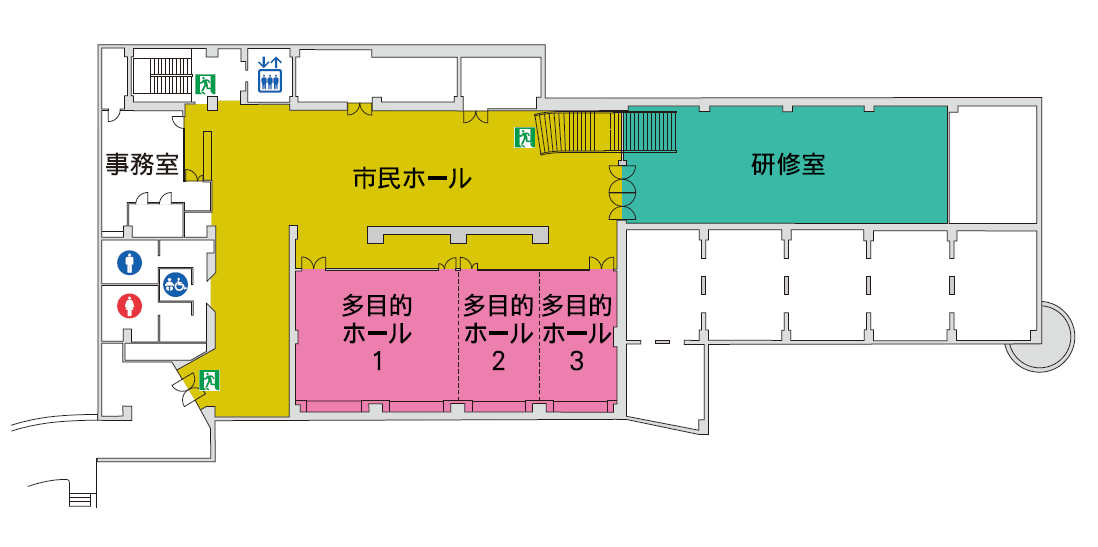 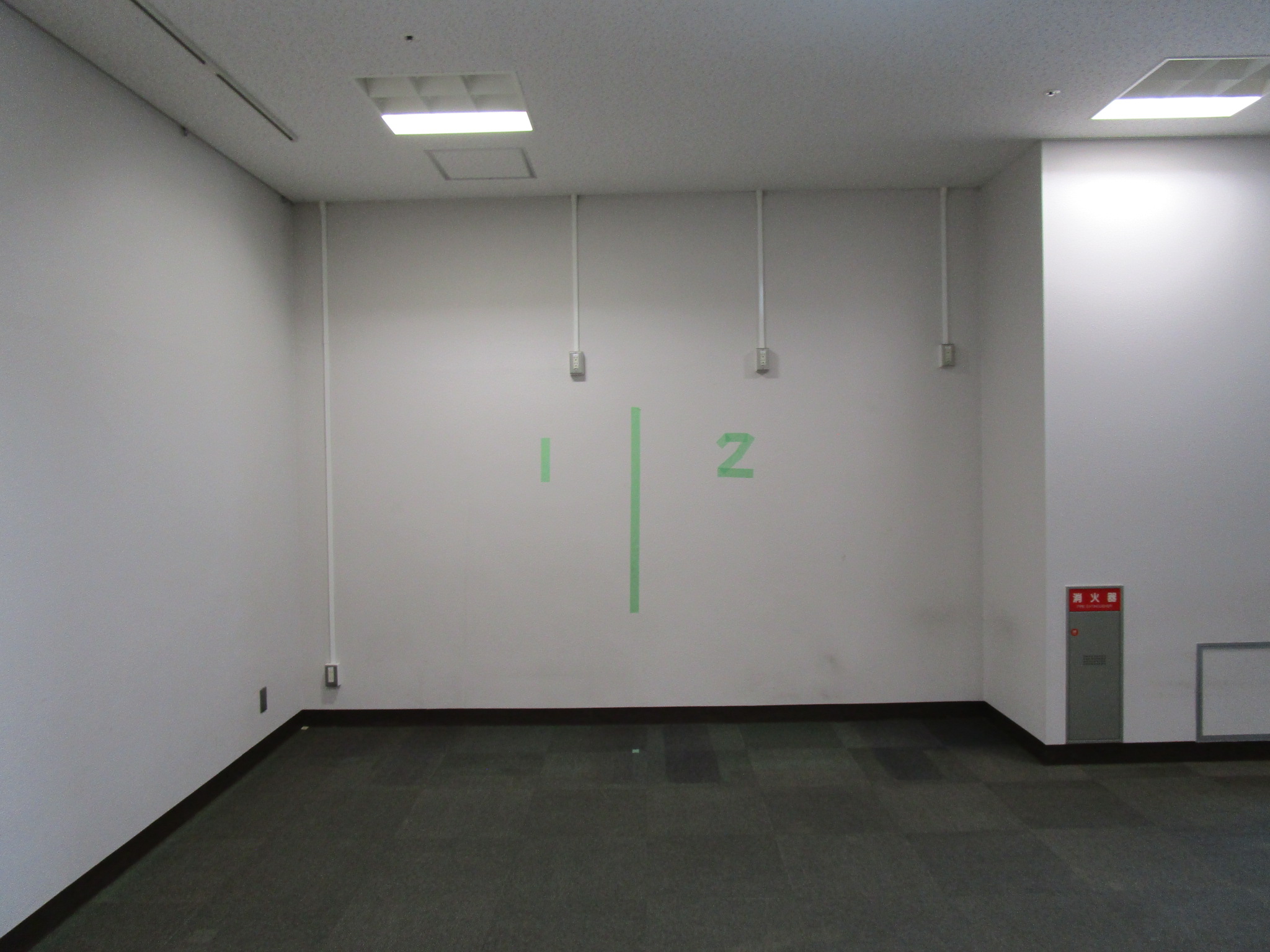 